 РЕШЕНИЕ                             с.Старые Челны                                       КАРАР       от «13» декабря  2023 г.                                                                       №76О внесении изменений в Решение Совета Старочелнинского сельского поселения от 19.03.2018 года N 7 "Об утверждении Правил благоустройства Старочелнинского сельского поселения Алькеевского муниципального района Республики Татарстан" В соответствии с Федеральным законом от 11.06.2021 № 170-ФЗ "О внесении изменений в отдельные законодательные акты Российской Федерации в связи с принятием Федерального закона "О государственном контроле (надзоре) и муниципальном контроле в Российской Федерации" Совет Старочелнинского сельского поселения Алькеевского муниципального района Республики Татарстан РЕШИЛ :1.Внести в Решение Совета Старочелнинского сельского поселения от 19.03.2018 года N 7 "Об утверждении Правил благоустройства Старочелнинского сельского поселения Алькеевского муниципального района Республики Татарстан" (в нов. ред. от 24.08.2018 №17, от 30.07.2021 №10, от 09.03.2022 №32) следующие изменения:Дополнить главу 3 разделом «Содержание домашних животных и птиц» изложив его согласно приложению №1.2. Опубликовать настоящее решение на официальном сайте правовой информации Республики Татарстан и специальных информационных стендах в соответствии с порядком, определенным Уставом Старочелнинского сельского поселения Алькеевского муниципального района Республики Татарстан.3. Контроль за исполнением настоящего решения оставляю за собой.Заместитель председателя СоветаСтарочелнинского сельского поселения                                       Р.К.ГариповПриложение №1к Решению Совета Старочелнинского сельского поселения от 13.12.2023 года N 76 Содержание домашних животных и птиц 1. Основные понятия, используемые в Правилах настоящего раздела:1) владелец животного (далее также - владелец) - физическое лицо или юридическое лицо, которым животное принадлежит на праве собственности или ином законном основании;2) деятельностью по обращению с животными без владельцев – деятельность, включающая в себя отлов животных без владельцев, в том числе их транспортировку и немедленную передачу в приюты для животных; содержание животных без владельцев в приютах для животных в соответствии с частью 7 статьи 16 Федерального закона от 27.12.2018 №498-ФЗ «Об ответственном обращении с животными и о внесении изменений в отдельные законодательные акты Российской Федерации»;  возврат потерявшихся животных их владельцам, а также поиск новых владельцев поступившим в приюты для животных животным без владельцев; возврат животных без владельцев, не проявляющих немотивированной агрессивности, на прежние места их обитания после проведения мероприятий, указанных в пункте 2 части 1 статьи 18 Федерального закона от 27.12.2018 №498-ФЗ «Об ответственном обращении с животными и о внесении изменений в отдельные законодательные акты Российской Федерации», либо обращение с животными в соответствии с пунктом 5 части 1 статьи 18 Федерального закона от 27.12.2018 №498-ФЗ «Об ответственном обращении с животными и о внесении изменений в отдельные законодательные акты Российской Федерации»; размещение в приютах для животных и содержание в них животных без владельцев, которые не могут быть возвращены на прежние места их обитания, до момента передачи таких животных новым владельцам или наступления естественной смерти таких животных; иные необходимые мероприятия в соответствии с частями 7 и 8 статьи 18 Федерального закона от 27.12.2018 №498-ФЗ «Об ответственном обращении с животными и о внесении изменений в отдельные законодательные акты Российской Федерации»;3) дикие животные, содержащиеся или используемые в условиях неволи (далее также - дикие животные в неволе), - дикие животные, изъятые из среды их обитания (в том числе ввезенные на территорию Российской Федерации из других государств), потомство таких животных (в том числе их гибриды);4) домашние животные - животные (за исключением животных, включенных в перечень животных, запрещенных к содержанию), которые находятся на содержании владельца - физического лица, под его временным или постоянным надзором и местом содержания которых не являются зоопарки, зоосады, цирки, зоотеатры, дельфинарии, океанариумы;5) жестокое обращение с животным - обращение с животным, которое привело или может привести к гибели, увечью или иному повреждению здоровья животного (включая истязание животного, в том числе голодом, жаждой, побоями, иными действиями), нарушение требований к содержанию животных, установленных настоящим Федеральным законом, другими федеральными законами и иными нормативными правовыми актами Российской Федерации (в том числе отказ владельца от содержания животного), причинившее вред здоровью животного, либо неоказание при наличии возможности владельцем помощи животному, находящемуся в опасном для жизни или здоровья состоянии;6) животное без владельца - животное, которое не имеет владельца или владелец которого неизвестен;7) использование животных в культурно-зрелищных целях - использование животных при осуществлении деятельности в области культуры, отдыха и развлечений (в том числе в зоопарках, зоосадах, цирках, зоотеатрах, дельфинариях, океанариумах), на выставках животных, в спортивных соревнованиях, в процессе производства рекламы, при создании произведений кинематографии, для производства фото- и видеопродукции, на телевидении, в просветительской деятельности, в целях демонстрации (в том числе в местах розничной торговли, местах оказания услуг общественного питания);8) место содержания животного - используемые владельцем животного здание, строение, сооружение, помещение или территория, где животное содержится большую часть времени в течение суток;9) обращение с животными - содержание, использование (применение) животных, осуществление деятельности по обращению с животными без владельцев и осуществление иной деятельности, предусмотренной настоящим Федеральным законом, а также совершение других действий в отношении животных, которые оказывают влияние на их жизнь и здоровье;10) потенциально опасные собаки - собаки определенных пород, их гибриды и иные собаки, представляющие потенциальную опасность для жизни и здоровья человека и включенные в перечень потенциально опасных собак, утвержденный Правительством Российской Федерации;11) служебные животные - животные, специально подготовленные и используемые (применяемые) в целях обеспечения обороны страны и безопасности государства, охраны общественного порядка и обеспечения общественной безопасности, охраны военных, важных государственных и специальных объектов, объектов, обеспечивающих жизнедеятельность населения, функционирование транспорта, коммуникаций и связи, объектов энергетики и иных объектов, а также в иных целях, установленных законодательством Российской Федерации;12) условия неволи - искусственно созданные условия жизни животных, которые исключают возможность их свободного передвижения вне специально оборудованных мест и при которых полное жизнеобеспечение животных зависит от человека.1.2. Содержание домашних животных и птиц:1.2.1. Содержание жителями населенного пункта сельскохозяйственных животных (коров, овец, коз, свиней и иных) и птиц разрешается на территориях индивидуальных жилых домов с приусадебными участками. Владелец животного обязан содержать его в соответствии с его биологическими особенностями, гуманно обращаться с животным, не оставлять его без присмотра, без пищи и воды, не избивать и в случае заболевания животного вовремя прибегнуть к ветеринарной помощи. Запрещается разведение кошек и собак с целью использования шкуры и мяса животного.Места содержания домашних животных должны быть обустроены с учетом индивидуальных потребностей домашних животных, в том числе в пространстве, температуре, освещении, вентиляции.1.2.2. До границы соседнего домового участка расстояние по санитарно-бытовым условиям должно быть не менее 4 м от постройки для содержания домашних животных и птицы;1.2.3. Постройки для содержания домашних животных и птицы допускается пристраивать только к усадебным одно - двухквартирным домам при изоляции их от жилых комнат не менее чем тремя подсобными помещениями; при этом помещения для домашних животных и птицы должны иметь изолированный наружный вход, расположенный не ближе 7 м от входа в дом;1.2.4. На территориях малоэтажной застройки пригородной зоны для жителей многоквартирных домов хозяйственные постройки для домашних животных и птицы могут выделяться за пределами жилых образований;1.2.5. При содержании домашнего животного на земельном участке для него должно быть сооружено приспособленное для его содержания помещение, отвечающее требованиям, определенным абзацем вторым пункта 4.2.1 настоящих Правил.1.2.6. Все продуктивные животные (крупный рогатый скот, козы, овцы, свиньи, кролики, лошади) подлежат обязательной регистрации и ежегодной перерегистрации в ветеринарных учреждениях по месту жительства граждан - владельцев животных;1.2.7. Запрещается нахождение домашних животных на территории населенного пункта вне отведенных для этого мест, за исключением мест проведения специализированных мероприятий (выставки и пр.);1.2.8. Выпас домашних животных разрешается в местах выпаса, определяемых нормативно-правовым актом органов местного самоуправления, под наблюдением владельца или по его поручению иного лица;4.2.9. Выгул домашних животных разрешается с 7.00 до 22.00 час. При выгуле в другое время владельцы обязаны принимать меры для обеспечения тишины на улицах и во дворах жилых домов;1.2.10. Выводить собак из жилых и изолированных помещений в общие дворы и на улицу можно только на коротком поводке и в наморднике, за исключением щенков до трехмесячного возраста;1.2.11. Запрещено:- допускать животных на детские площадки, территории школ, детских садов, в столовые, поликлиники, продовольственные магазины;- выгул домашних животных на сельских пляжах и купание их в водоемах;- допускать животных в учреждения при наличии запрещающей надписи; выпускать животных и птиц без сопровождения на территории населенных пунктов;- выгуливать животных лицам, находящимся в состоянии алкогольного опьянения, а также лицам, не достигшим четырнадцатилетнего возраста.1.2.12. Владельцы обязаны не допускать загрязнения домашними животными и птицами дворов, тротуаров, улиц, парков, газонов, детских площадок, скверов, площадей, а также подъездов жилых домов. При выгуле собак, кошек и других мелких животных владелец обязан иметь при себе принадлежности, обеспечивающие полную уборку естественных испражнений домашних животных, которые подлежат выбросу в мусорные контейнеры на площадках;1.2.13. Спускать собаку с поводка можно только в местах выгула. При отсутствии специально отведенных площадок допускается выгул на пустырях, откосах и иных местах, определяемых нормативно-правовым актом органа местного  самоуправления.1.2.14. Дрессировка собак может проводиться только на хорошо огороженных площадках либо за территорией сельского поселения.1.2.15. Выпас домашних животных и птиц на территории населенного пункта запрещен. Перегонять домашних животных по дорогам следует только в светлое время суток, направляя их при этом как можно ближе к правому краю дороги. Запрещается вести домашних животных по дороге с асфальтовым покрытием при возможности прогона по грунтовым дорогам и тропинкам;1.2.16. Места для содержания пчел (далее - пасеки) должны размещаться на расстоянии:а) не менее 100 м от воскоперерабатывающих предприятий, предприятий по производству кондитерской и (или) химической продукции, аэродромов, военных полигонов, границ полосы отвода железных дорог, линий электропередачи напряжением 110 кВ и выше, медицинских организаций, организаций культуры, организаций, осуществляющих образовательную деятельность, организаций отдыха детей и их оздоровления, социальных служб для детей, специализированных учреждений для несовершеннолетних, нуждающихся в социальной реабилитации;б)  не менее 3 м от границ соседних земельных участков, находящихся в населенных пунктах или на территориях ведения гражданами садоводства или огородничества для собственных нужд (далее - территории садоводства или огородничества), с направлением летков в противоположную сторону от границ этих участков или без ограничений по расстоянию и направлению летков при условии отделения пасек от соседних земельных участков сплошным ограждением высотой не менее 2 м;в) не менее 3 м от помещений, в которых содержатся животные других видов, включая птиц, с направлением летков в противоположную сторону от этих помещений или без ограничений по расстоянию и направлению летков при условии отделения пасек от помещений, в которых содержатся животные других видов, включая птиц, сплошным ограждением высотой не менее 2 м. Указанное требование распространяется на помещения, в которых содержатся животные других видов, включая птиц, размещенные вне границ населенных пунктов или территорий садоводства или огородничества (за исключением животных, содержащихся в хозяйствах).1.2.17. При содержании домашнего животного в жилом помещении его владелец обязан соблюдать права и законные интересы граждан, проживающих в данном жилом помещении, санитарно-эпидемиологические и ветеринарные правила, а также правила пользования жилыми помещениями.1.2.18. Содержание домашнего животного в жилом помещении, в котором проживают несколько семей, допускается только с письменного согласия всех совершеннолетних членов указанных семей. Для содержания в жилом помещении в многоквартирном доме собаки потенциально опасной породы требуется также получение письменного согласия большинства совершеннолетних граждан, проживающих в жилых помещениях, расположенных в одном подъезде с жилым помещением, в котором планируется содержать собаку потенциально опасной породы. Указанные в настоящей части требования не распространяются на случаи содержания в жилых помещениях собак-поводырей.1.2.19. Собака, которая содержится на земельном участке, должна находиться на привязи или в вольере, позволяющем обеспечить безопасность окружающих. Допускается содержание собаки на земельном участке без привязи и вне вольера в случае, если земельный участок огорожен способом, не допускающим самостоятельный выход собаки за его пределы. При входе на территорию земельного участка должна быть установлена предупреждающая надпись о нахождении собаки на земельном участке.4.2.20. Требования пункта 1.2.18 не распространяются на случаи содержания в жилых помещениях в многоквартирных домах собак, которые зарегистрированы в установленном Законом Республики Татарстан от 27.12.2019 № 120-ЗРТ «О регулировании отдельных вопросов в области обращения с животными в Республике Татарстан». 1.3. Владельцы домашних животных и птицы обязаны:1.3.1. Осуществлять хозяйственные и ветеринарные мероприятия, обеспечивающие предупреждение болезней животных и безопасность в ветеринарно-санитарном отношении продукции животного происхождения, не допускать загрязнения окружающей среды отходами животноводства, а также проводить обязательные лечебно-профилактические мероприятия в период ежегодной перерегистрации;1.3.2. Осуществлять постоянный контроль за местом нахождения животных, не допуская их пребывания на сельских территориях;1.3.3. При заболевании животных и в случае их падежа, а также при необычном их поведении немедленно извещать специалистов ветеринарных учреждений. До их прибытия изолировать животных, подозреваемых в заболевании;1.3.4. Предоставлять по требованию ветеринарных специалистов животных для осмотра, диагностических исследований, предохранительных прививок и лечебно-профилактических обработок;1.3.5. Захоронение умершего скота производить в специально определенных местах специализированной организацией.1.3.6. Организации, имеющие на своей территории сторожевых собак, обязаны:- зарегистрировать собак на общих основаниях;- содержать собак на прочной привязи;- исключить возможность доступа посетителей к животным;- спускать собак с привязи только на хорошо огороженной территории с момента прекращения работы или на территории, отгороженной от территории общего пользования, при наличии предупреждающей надписи при входе на территорию.1.4. Ответственность:1.4.1. Содержание домашних животных и птицы не должно нарушать права и законные интересы третьих лиц;1.4.2. При оставлении домашнего скота на улицах владельцы скота возмещают ущерб от порчи зеленых насаждений и затрат на загон скота;1.4.3. Домашние козы содержатся исключительно в загонах внутри придомовой территории или под присмотром владельцев на пастбище;1.4.4. Ответственность за вред, причиненный домашними животными и птицей, несут их владельцы в порядке, установленном действующим законодательством;за нарушение настоящих Правил владельцы животных несут ответственность в порядке, установленном законодательством об административных правонарушениях;1.4.5. Не допускается жестокое обращение с животными:- запрещается умерщвлять, выбрасывать здоровых животных по причине невозможности их дальнейшего содержания;- за жестокое обращение с животными или за выброшенное на улицу животное виновное лицо несет административную ответственность, а в случаях, предусмотренных Уголовным кодексом РФ - уголовную ответственность.4.4.6. При отказе владельца от домашнего животного владелец обязан решить дальнейшую судьбу животного: продать, подарить, выбраковать через ветеринарную службу и т.д.1.5. Отлов безнадзорных животных:1.5.1. Любое животное является собственностью владельца и, как всякая собственность, охраняется законом;1.5.2. Животное может быть изъято у владельца только по решению суда.1.5.3. Животные, находящиеся в общественных местах без сопровождающих лиц, кроме оставленных владельцами на привязи собак у магазинов, аптек, предприятий бытового обслуживания, поликлиник и прочее, подлежат отлову.1.5.4. Отлов безнадзорных животных может производиться обнаружившим таких животных специализированным предприятием или иным лицом по заключенному с органами местного самоуправления договору;1.5.5. Условия отлова безнадзорных животных регламентируются договором между органами местного самоуправления (заказчиком) и лицом, осуществляющим отлов животных (подрядчиком);1.5.6. При отлове животных необходимо соблюдать нормы гуманности;1.5.7. Если лицо, осуществившее отлов безнадзорное животное, не имеет условий для его содержания, животное должно быть передано на содержание специализированной организации, имеющей необходимые для этого условия и заключившей договор с органами местного самоуправления на содержание безнадзорных животных. Задержанное животное регистрируется в специальном журнале;1.5.8. Животное содержится в пункте временного содержания и возвращается владельцу по его заявлению после возмещения владельцем затрат на отлов безнадзорного животного и на услуги специализированной организации по содержанию безнадзорного животного. Владельцы животных возмещают расходы по отлову, транспортировке, содержанию, кормлению и за оказанную в необходимых случаях ветеринарную помощь;1.5.9. Если в течение шести месяцев с момента отлов безнадзорных домашних животных их собственник не будет обнаружен или сам не заявит о своем праве на них, лицо, у которого животные находились на содержании и в пользовании, приобретает право собственности на них;При отказе этого лица от приобретения в собственность содержавшихся у него животных они поступают в муниципальную собственность и продаются заинтересованным лицам либо подлежат уничтожению и утилизации в соответствии с ветеринарно-санитарными правилами с составлением соответствующих документов;1.5.10. Лицо, которому переданы на содержание и в пользование отловленные безнадзорные животные, обязано их содержать надлежащим образом и при наличии доказанной вины отвечать за их гибель согласно действующему законодательству;1.5.11. Содержание отловленного безнадзорного животного осуществляется на возмездной основе. Возмещение расходов на содержание лицу, осуществляющему это содержание, производится собственником на основании утвержденной калькуляции при передаче ему животного. Калькуляция утверждается нормативно-правовым актом органов местного самоуправления;1.5.12. Категорически запрещается:- изымать животных из квартир и с территории частных домовладений без соответствующего постановления суда;- снимать собак с привязи у магазинов, аптек, предприятий коммунального обслуживания и пр.;- использовать приманки и иные средства отлова без рекомендации ветеринарных органов;1.5.13. Передача животных собственнику осуществляется на основании его заявления при наличии достаточных для этого оснований. Основанием в этом случае может являться паспорт собственника животного, свидетельские показания, справка ветеринарного врача и т.д.1.6. Контроль за соблюдением общественного порядка владельцами домашних животных, по выполнению настоящих Правил осуществляется органами местного самоуправления, жилищно-эксплуатационными органами, учреждениями санитарно-эпидемиологического и ветеринарного надзора, органами внутренних дел, а также созданными для этих целей службами и иными лицами согласно действующему законодательству.РЕСПУБЛИКА ТАТАРСТАНТАТАРСТАН  РЕСПУБЛИКАСЫСОВЕТӘлки муниципаль районыСтарочелнинского сельского поселения  АлькеевскогоИске Чаллы авыл  Жирлегемуниципального районаСОВЕТЫАдрес: 422876, РТ,  с. Старые Челны, ул. Центральная, 20Адрес: 422876, РТ,  с. Старые Челны, ул. Центральная, 20Адресы: 422876, РТ, Иске Чаллы авылы, Үзәк ур. 20Адресы: 422876, РТ, Иске Чаллы авылы, Үзәк ур. 20тел: : 8  (84346) 79-4-53тел: : 8  (84346) 79-4-53факс: 8  (84346) 79-4-53факс: 8  (84346) 79-4-53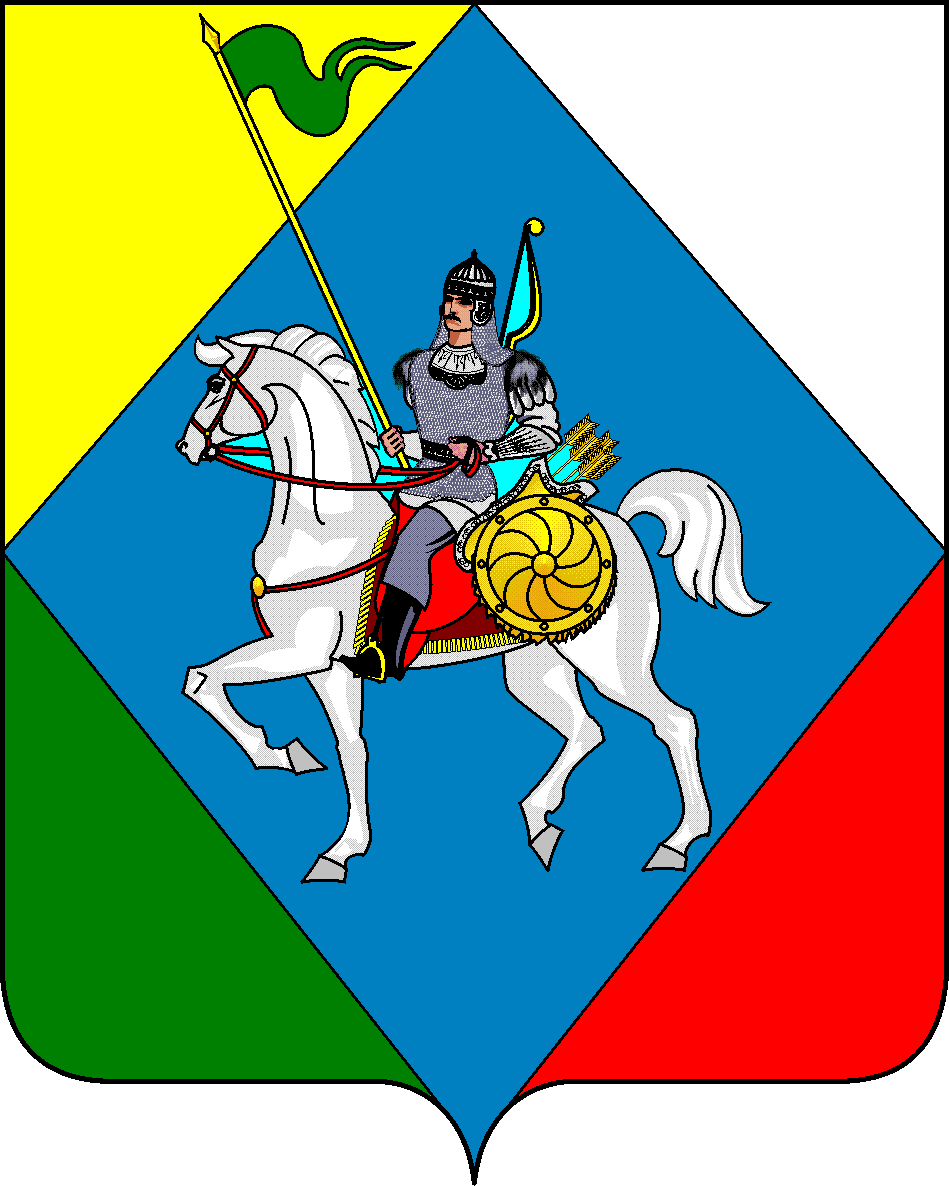 